Проведение ремонтных работ в рамках национальных проектов «Образование», «Демография»  в городе Мценске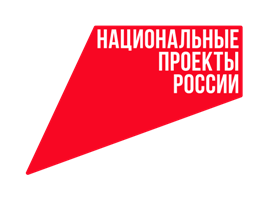 В рамках государственной программы Российской Федерации «Развитие образования» в образовательных организациях города Мценска реализуются национальные проекты «Образование», «Демография». В рамках Федерального проекта «Успех каждого ребенка» национального проекта «Образование» в мастерских МБОУ г. Мценска «Средняя школа № 7», где планируется разместить класс «Робототехники», подрядная организация выполняет косметический ремонт. В данный момент идут подготовительные работы к чистовой отделке помещения: демонтаж старой вентиляции,  очистка и шпаклевка стен, монтаж внутренних инженерных систем.В рамках национального проекта «Демография»  в МБДОУ г. Мценска «Детский сад № 1», «Детский сад № 6» ведется ремонт помещений, в которых планируется создать 30 мест  для детей в возрасте от 1.5 до 3-х лет. В данный момент в дошкольных учреждениях ведутся ремонтные работы. В МБДОУ г. Мценска «Детский сад № 1» строители выполнили демонтажные работы и установили оконные блоки. В МБДОУ г. Мценска «Детский сад № 6» выполнен монтаж инженерных систем, косметический ремонт в спальне, группе, санузле. Заменен оконный блок и двери, произведен монтаж приборов освещения.  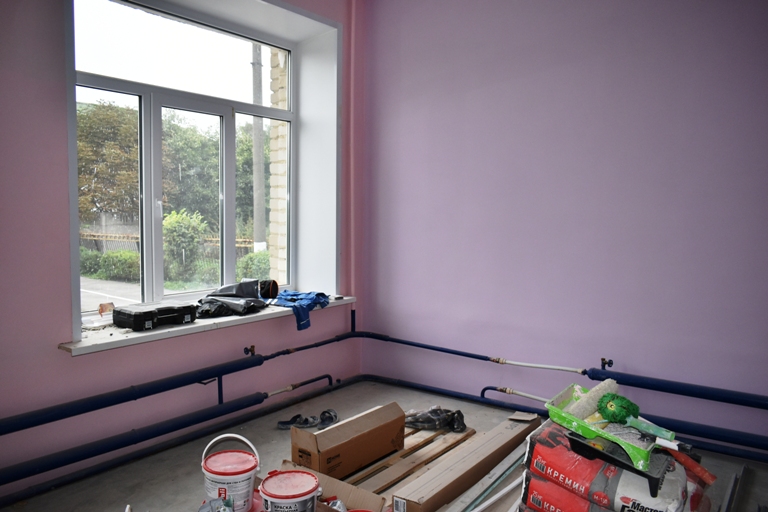 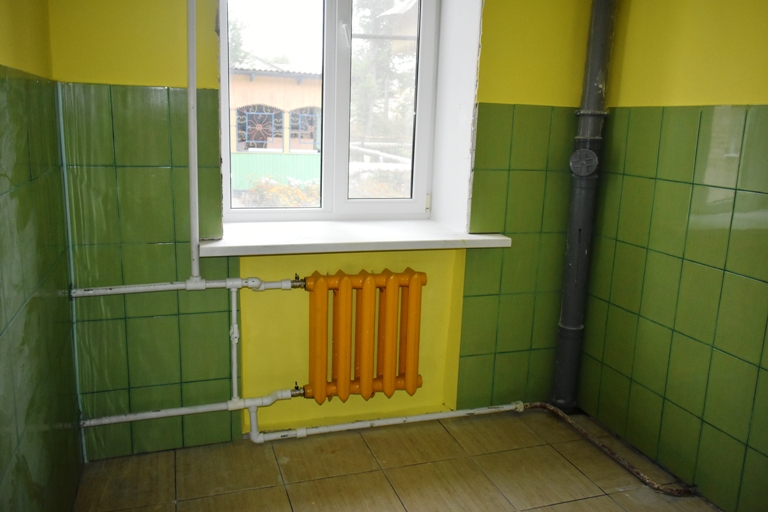 